Załącznik nr  5 do SIWZ – PiPR.IV.041.7.14. ZSZ. 12.2017……………… dn. …………………………2020 roku.Pieczęć WykonawcyOŚWIADCZENIE WYKONAWCY O PRZYNALEŻNOŚCI DO TEJ SAMEJ GRUPY KAPITAŁOWEJ 
Zamawiający:      Powiat Pińczowski, ul. Zacisze 5, 28-400 PińczówWykonawca: ………………………………………………………………………………………………………(pełna nazwa/firma, adres, w zależności od podmiotu:  NIP/ KRS/CEIDGreprezentowany przez:………………………….…………………………………………………………………………..
(imię, nazwisko, stanowisko/podstawa do reprezentacji)Na potrzeby postępowania o udzielenie zamówienia publicznego pn. TERMOMODERNIZACJA STRUKTURY ZEWNĘTRZNEJ  HALI WARSZTATOWEJ ZESPOŁU SZKÓŁ ZAWODOWYCH W PIŃCZOWIE  prowadzonego przez Powiat Pińczowski, Informuję(my), że z poniższymi wykonawcami biorącymi udział w przedmiotowym postępowaniu  należymy do tej samej grupy kapitałowej w rozumieniu ustawy z dnia 16 lutego 2007 r. o ochronie konkurencji i konsumentów w skład której wchodzą następujące podmioty: (miejscowość, dnia)              			      (Podpis i pieczęć osoby  upoważnionej do podpisywania oferty)wraz ze złożonym oświadczeniem przedstawimy dowody, że powiązania z innymi wykonawcami nie prowadzą do zakłócenia konkurencji w niniejszym postępowaniu o udzielenie zamówienia publicznego: .............................. ............................... (miejscowość, dnia)              			      (Podpis i pieczęć osoby  upoważnionej do podpisywania oferty)Informuję/my, że nie należymy do grupy kapitałowej  o której mowa w art. 24 ust. 1 pkt.23 ustawy Pzp.(miejscowość, dnia)              			      (Podpis i pieczęć osoby  upoważnionej do podpisywania oferty)Oświadczam/ my, że informacje podane powyżej są aktualne i  zgodne z prawdą oraz zostały  przedstawione z pełną świadomością konsekwencji wprowadzenia Zamawiającego w błąd przy przedstawianiu informacji (miejscowość, dnia)              			(Podpis i pieczęć osoby  upoważnionej do podpisywania oferty)UWAGAOświadczenie należy złożyć w terminie 3 dni od zamieszczenia przez Zamawiającego na stronie internetowej www.pinczow.pl (zakładka BIP- zamówienia publiczne), informacji z otwarcia ofert zawierającej nazwy i adresy wykonawców, którzy złożyli oferty. Oświadczenie złożone jednocześnie z ofertą nie będzie brane pod uwagę.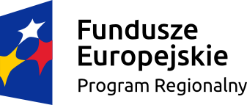 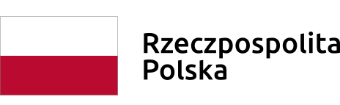 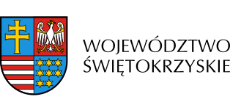 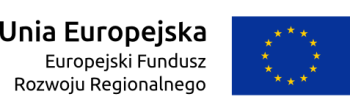 Lp. Nazwa podmiotu Adres podmiotu 1. 2. ….. 